Plan Odnowy Miejscowości Tąpkowicena lata 2009- 2015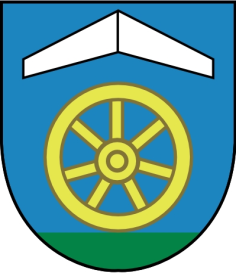 Gmina Ożarowice Spis treściI.	Charakterystyka miejscowości i planowane kierunki rozwoju	41.	Położenie geograficzne	42.	Historia miejscowości	6II.	Analiza zasobów	71.	Zasoby przyrodnicze	72.	Dziedzictwo kulturowe	73.	Obiekty i tereny	84.	Infrastruktura techniczna	105.	Kapitał społeczny i ludzki	106.	Podmioty gospodarcze	12III.	Analiza SWOT	131.	Analiza mocnych i słabych stron	132.	Analiza szans i zagrożeń dla rozwoju miejscowości	14IV.	Charakterystyka i opis miejsc o szczególnym znaczeniu dla zaspakajania potrzeb mieszkańców	14V.	Opis planowanych  przedsięwzięć	141.	Projekt odnowy centrum miejscowości Tąpkowice	151.	Tytuł projektu	152.	Uzasadnienie projektu	153.	Cele projektu	154.	Opis projektu	155.	Szacunkowy koszt planowanego przedsięwzięcia	166.	Harmonogram planowanego przedsięwzięcia	162.	Projekt budowy parkingu przy cmentarzu parafialnym	161.	Tytuł projektu	162.	Uzasadnienie projektu	173.	Cele projektu	174.	Opis projektu	175.	Szacunkowy koszt planowanego przedsięwzięcia	176.	Harmonogram planowanego przedsięwzięcia	173.	Projekt  wytyczenia i oznakowania ścieżek spacerowych.	171.	Tytuł projektu	172.	Uzasadnienie projektu	183.	Cele projektu	184.	Opis projektu	185.	Szacunkowy koszt planowanego przedsięwzięcia	186.	Harmonogram planowanego przedsięwzięcia	194.	Projekt  budowy krytej pływalni.	191.	Tytuł projektu	192.	Uzasadnienie projektu	193.	Cele projektu	194.	Opis projektu	195.	Szacunkowy koszt planowanego przedsięwzięcia	206.	Harmonogram planowanego przedsięwzięcia	20VI.	Przedsięwzięcia, których realizacja uzależniona jest od instytucji wyższego szczebla	201.	Modernizacja dróg,  budowa chodników i budowa kanalizacji zbiorczej.	202.	Pikniki, spotkania plenerowe	203.	Szkolenia i pobudzanie świadomości mieszkańców	20VII.	Harmonogram planowanych przedsięwzięć	211.	Arkusz planowania krótko terminowego (2009 r. – 2011r.)	212.	Arkusz planowania długo terminowego(2012-2015 r.)	21VIII.	Zarządzanie i promocja	21IX.	Zgodność Planu z dokumentami wyższej rangi	22WstępPlan odnowy miejscowości Tąpkowice powstał z myślą o usystematyzowaniu dostępnej wiedzy na temat zasobów miejscowych, a równocześnie dla określenia dróg jej rozwoju na lata 2008 – 2015.  W założeniach, rozwój ten ma dotyczyć tworzenia i modernizacji miejscowej infrastruktury, poprawy warunków bytowych i bezpieczeństwa mieszkańców, promowania i dalszej aktywizacji działań środowisk lokalnych na rzecz zrównoważonego rozwoju miejscowości. Rozwój ten będzie postępował w sposób zapewniający pełne wykorzystanie i poszanowanie posiadanych zasobów przyrodniczych, kulturalnych 
i socjalnych, przy jednoczesnym zachowaniu tradycji i dziedzictwa kulturowego.  Realizacja planowanych działań pozwoli na wielopłaszczyznową odnowę miejscowości, tym samym w sposób znaczący podniesie jakość życia jej mieszkańców. Plan Odnowy został opracowany we współpracy z mieszkańcami Tąpkowice, wśród których została przeprowadzona ankieta. Informacje zwrotne zawarte w 70 ankietach posłużyły jako materiał do Planu Odnowy Miejscowości. Przedsięwzięcia w nim zawarte konsultowano z członkami Rady Sołeckiej Niezdary, przedstawicielami władz Gminy Ożarowice i pracownikami Urzędu Gminy w Ożarowicach.Plan Odnowy Miejscowości jest dokumentem otwarty, a zapisane w nim zadania będą aktualizowane stosownie do zmieniających się uwarunkowań wewnętrznych i zewnętrznych. Uwzględniane w nim będą również nowe potrzeby zgłaszane przez mieszkańców, władze samorządowe Gminy, organizacje pozarządowe i nieformalne grupy mieszkańców.   Charakterystyka miejscowości i planowane kierunki rozwojuPołożenie geograficzneTąpkowice to jedno z siedmiu sołectw gminy Ożarowice, Powiat Tarnowskie Góry. Województwo Śląskie. Miejscowość jest bardzo dobrze skomunikowana z miastami Śląska 
i Zagłębia. Przebiega przez nią odcinek drogi DK-78. Sołectwo jest również miejscowością parafialną znajduje się w niej kościół parafialny pod wezwaniem Św. Jana Chrzciciela.Drogi przebiegające przez teren sołectwa Tąpkowice:krajowe - DK 78  -  Zwycięstwapowiatowe - Jana Pawła II, Bolesława Chrobrego, Prusa, Sobieskiegogminne - Leśna, Gen. Maczka, Sienkiewicza, Kopernika, Zgody, Wesoła, Matejki, Kościelna, Kapryśna, Moniuszki, P. Skargi, Prywatna, J. Krasickiego, H. Sawickiej, Stokrotek.Przez wieś kursują linie autobusowe bezpośrednio komunikując sołectwo ze Świerklańcem, Tarnowskimi Górami, Bytomiem, Katowicami oraz Portem Lotniczym Pyrzowice. Linie autobusowe obsługujące przystanki sołectwa to:85-Bytom Dworzec PKP- Pyrzowice Lotnisko, 17-Bytom Dworzec PKP-Mierzęcice Siedliska, 103-Tąpkowice Szkoła-Wojkowice Park, 119-Katowice Kopernika - Świerklaniec Park, 142-Świerklaniec Park-Świerklaniec Park, 179-Mierzęcice Magazyny-Tarnowskie Góry Dworzec PKP, 246-Ożarowice Droga do Kolonii Podłączna-Tarnowskie Góry Dworzec PKP, 283-Dobieszowice Skrzyżowanie-Tarnowskie Góry Dworzec PKP, 646-Tarnowskie Góry Dworzec PKP-Zendek IV, 717-Świerklaniec Park-Świerklaniec Park, PKS-Tarnowskie Góry Dworzec PKP-Zawiercie Dworzec PKP.Miejscowość sąsiaduje:od północy z sołectwem Ożarowiceod wschodu z sołectwem Celinyod południowego wschodu z gminą Bobrowniki(powiat Będzin)od południowego zachodu z sołectwem Ossyod zachodu z sołectwem Niezdara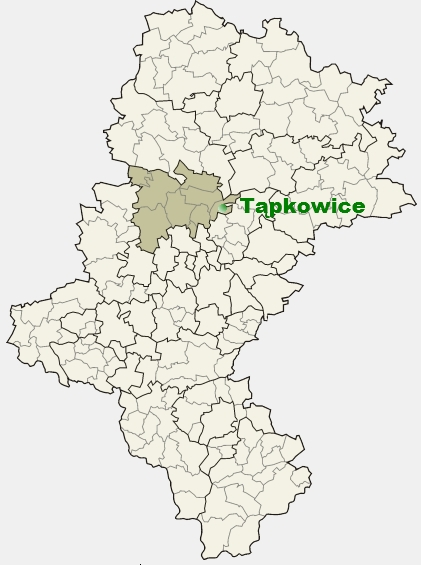 Historia miejscowościTąpkowice. Osadnictwo na tym terenie swoimi początkami sięga okresu rzymskiego epoki żelaza.  Świadczą o tym znaleziska archeologiczne – zniszczone groby i siedliska kultury łużyckiej odnalezione na obszarze Tąpkowic jak i wsi sąsiednich. W średniowieczu wieś była własnością rycerską. Miejscowa legenda wyjaśnia powstanie nazw miejscowości od nazwy osobowej - Tąpek, Tompek, Tomek, prawdopodobnie rycerza, który był właścicielem wsi. W XIV wieku wieś była własnością rycerza Michała, a po nim odziedziczyła ją córka Małgorzata. Sprzedała wieś w 1367r. Rafałowi z Tarnowa za ponad 257 grzywień. Na przełomie XIV i XV w. wieś w rękach rodziny Tarnowskich. W 1461r. Jan F. Tarnowski zastawił wieś bytomskiemu rycerzowi Stanisławowi Rudzkiemu. W wieku Tąpkowice oddają dziesięcinę biskupom krakowskim, a w latach 1470-1480 klasztorowi norbertanek na Zwierzyńcu. W 1480 roku Tąpkowice wraz z Pyrzowicami, Dobieszowicami oraz Radzionkowem zakupił kantonki Jan Długosz na uposażenie klasztoru na Bielanach pod Krakowem. Transakcja nie uprawomocniła się, gdyż Długosz zmarł. Wioski stały się własnością szlachecką. W 1494włascielwm wsi wymieniany jest Florian chrząstowski 
z Zaleszan kolo Sandomierza. Od 1553r. aż po rok 1630  właścielami wsi są Jaroccy. Potem przechodzą w ręce rodziny Frankenbergów, którzy w połowie XVIII w. Opuścili te ziemie 
i osiedlili się w ziemi kaliskiej. Według źródeł w 1754r. w Tąpkowicach było 48 chat drewnianych krytych słomą i  dwa budynki murowane – dwór i karczmę. Całość gruntów chłopskich wynosiła 614 mórg polskich i 98 prętów. W XVIII wieku wieś była własnością rodziny podkomorzego siewierskiego Stefana Piegłowskiego, wdowy po nim , a później synów. Po nich byli również inni właściciele i dzierżawcy. W 1763r. pojawiaj się nazwisko Tomasza Żebrackiego jako dzierżawcy Tąpkowic. W okresie zaborów Tąpkowice znalazły się pod zaborem rosyjskim. W tym czasie wieś była własnością Jana Grabiańskiego, aż do roku 1864.  Od 1815 w granicach Królestwa Polskiego, a po wprowadzeniu przez władze carskie podziału na gubernie,  w guberni krakowskiej, następnie radomskie i po dalszej reorganizacji w  piotrkowskiej. W 1864r. ukaz carski uwłaszczający. Chłopi zyskali uzyskali ziemię na własność. Po uwłaszczeniu Grabiański miał sprzedać ziemie dworskie w Tąpkowicach kupcowi Białemu z Bytomia. W niedługim czasu majątek dworski znalazł się w rękach Donnersmarców ze Świerklańca, jednak faktycznym właścicielem stała się Górniczo – Przemysłowa spółka akcyjna, w której książę Guido von Donnersmarck miał znaczne udziały. W 1927 roku udziałowcy spółki zdecydowali o parcelacji folwarku i sprzedaży włościanom. W 1912 roku Tąpkowice należały do gminy Ożarowice, w powiecie będzińskim guberni piotrkowskiej. Tąpkowice były wówczas siedzibą kancelarii gminy. W czasie I wojny światowej , w sierpniu 1914r. przy dawnym dworze w Tąpkowicach rozłożył się sztab polowy niemiecki. Od 1918r. Tąpkowice znalazły się w powiecie będzińskim województwa kieleckiego. W 1928r. w gminie Ożarowice, powiat będziński, województwa kieleckiego.W okresie okupacji niemieckiej w czasie II wojny światowej Tąpkowice znalazły się  obszarze tzw. wcielonych terenów wschodnich włączonych do Rzeszy niemieckiej. Okupant  przeniósł urząd gminy do Sączowa, pozostawiając w Tąpkowicach posterunek żandarmerii. Po wojnie od 1945 Tąpkowice w powiecie będzińskim województwie kieleckim. 
Od 1956 roku dzięki staraniom mieszkańców Tąpkowic i Ożarowic obie gromady przeszły 
z powiatu będzińskiego do tarnogórskiego. W latach 1973-1996  gmina Tąpkowice z siedzibą w Ożarowicach. Od 1997 wieś 
Tąpkowice znajduje się w gminie Ożarowice, w powiecie tarnogórskim. W latach 1975-1998 miejscowość należała administracyjnie do województwa katowickiego. Od 1999 w granicach województwa  śląskiego.Analiza zasobówZasoby przyrodniczeKrajobraz wsi Tąpkowice jest zasadniczo jednorodny. W przeważającej części jest 
to teren bezleśny. Jedynie na obrzeżach wsi występują zagajniki o charakterze lasu mieszanego z przewagą sosny, brzozy z małą domieszką dębu. Dominują tu płaskie i szerokie doliny o łąkowym dnie. Osuszone łąki i nieużytki to doskonałe miejsce życia polnych gryzoni,  ptaków pospolitych, m.in. wróbli, gołębi, sikor, szpaków, skowronków, gawronów 
i srok oraz ptaków łownych – kuropatw i bażantów. Licznie występują owady – motyle, ważki, pajęczaki. Dziedzictwo kulturoweKapliczka przydrożna przy skrzyżowaniu dróg. Rozebrana w trakcie przebudowy drogi DK 78 w 2007r. W planach jest jej rekonstrukcja.Kapliczka przy ul. Bolesława Prusa.Krzyż misyjny znajdujący  się na placu przed kościołem  parafialnym.Tablica przed szkołą Pomnik z pamiątkowa płytą wzniesiony w hołdzie mieszkańcom gminy poległym
w walkach obronnych we wrześniu 1939 roku z najeźdźcą niemieckim oraz straconym
w hitlerowskich obozach i kaźniach. W tym miejscu odbywają się gminne uroczystości 
z okazji Święta Konstytucji 3 Maja i Święta Niepodległości.Bunkry. W miejscowości znajdują się 3 bunkry. Stanowią część fortyfikacji  polowych
z czasów II wojny światowej. Ich budowę rozpoczęto przed 1939r. i stanowiły  część obszaru warownego „Śląsk”. Budowa nie została zakończona przed wybuchem wojny.  Jeden z nich , ciężki schron bojowy, wysadzony w 1940, przed rozpoczęciem działań wojennych nie zdążono osadzić drugiej kopuły. Drugi wysadzony po wojnie przez saperów, mocno zarośnięty, płyta pancerna z tego schronu stoi przed Muzeum Górnośląskim w Bytomiu. Trzeci, ciężki schron bojowy - najlepiej zachowany znajduje się przy ulicy Jana Pawła II. 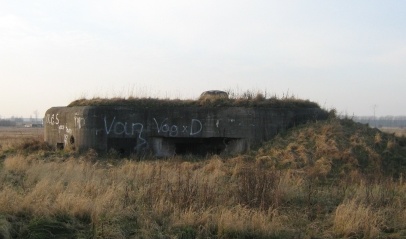 Obiekty i terenyDecyzję o budowie remizy podjęto 16 maja 1936r. Wybudowanie murowanej strażnicy trwało od 14 sierpnia do 23 grudnia 1936 roku .W strażnicy mieścił się garaż, świetlica, kancelaria, hol, sala wykładowo-widowiskowa i scena z galerią. W okresie II wojny światowej okupant niemiecki urządził tu  magazyn. W  wyniku działań wojennych budynek remizy został uszkodzony. Ponownie oddano go do użytku po wyremontowaniu 15 kwietnia 1945 roku. W latach 1952-1956 dokonano prac wykończeniowo-remontowych strażnicy. Wyremontowano dach budynku, zrobiono podwieszany sufit i podłogę w sali ,pomalowano również jej ściany . Zakupiono także kurtynę , wykonano murowane ogrodzenie od strony ulicy wraz z żelazną bramą. Ufundowano także podest do tańca na wolnym powietrzu. 
15 lutego 1965 roku na walnym zebraniu członków OSP podjęto uchwałę o dalszej rozbudowie i modernizacji obiektu. Prace trwały do października 1967r. Całe społeczeństwo (a szczególnie strażacy) przyczyniło się do powstania Domu Strażaka w Tąpkowicach. 
Z powodów społeczno – ekonomicznych część Domu Strażaka udostępniono na siedzibę Gminnego Ośrodka Kultury w Tąpkowicach, a cały obiekt przekazano do Urzędu Gminy Tąpkowicach. Obecnie poza OSP, mieści się  poczta, apteka, BiOK,  sala widowiskowa.  Obok remizy  znajduje się  parking oraz podest  wykorzystywany  w czasie imprez lokalnych. W 2007r. na ścianie budynku zainstalowano kiosk internetowy ułatwiający dostęp do informacji o pracy Starostwa Powiatowego w Tarnowskich Górach oraz Urzędu Pracy 
i ZUS-u w Tarnowskich Górach.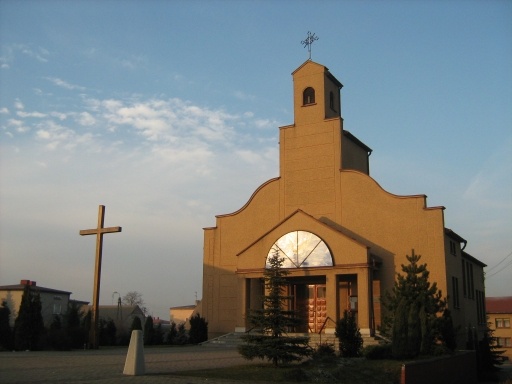 Parafia Rzymskokatolicka  p.w. św. Jana Chrzciciela. Parafia Tąpkowice erygowana 
4 sierpnia 1988 r. przez biskupa częstochowskiego Stanisława Nowaka. Wieś należała do parafii Sączów. Miejscowości do parafii weszły sołectwa: Niezdara, Ossy, Tąpkowice. Odpust: Narodzenie św. Jana Chrzciciela – 24 czerwca zazwyczaj przenoszony na niedzielę. Proboszcz ks. Jan Kononow, ustanowiony w 1988 r. W roku 2006 Parafia  wzbogaciła się o  trzy dzwony, których ofiarodawcami byli mieszkańcy wsi należących do Parafii- dzwon „Jan Chrzciciel” od mieszkańców Tąpkowic,   „św. Florian” - Niezdara, „Maryja” – Ossy.  4 lutego 2007r. dzwony zostały poświęcone przez Biskupa Sosnowieckiego.Kościół parafialny p.w. św. Jana Chrzciciela,  murowany,  wzniesiony z datków parafian 
i staraniem pierwszego proboszcza ks. Jana Kononowa, w latach 1988-1992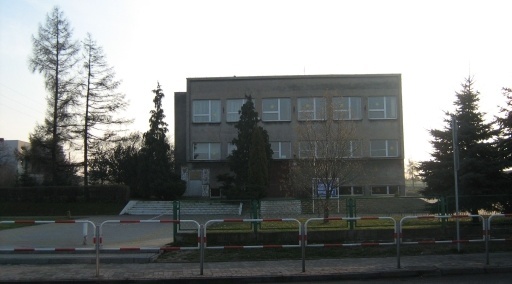 Szkoła Podstawowa w Tąpkowicach.  Została zaprojektowana jako jedna z tysiąca szkół na tysiąc lat państwa polskiego. Jej budowę rozpoczęto w 1962r. z funduszy państwowych, datków społecznych oraz nakładem pracy mieszkańców wsi.  Uczniowie rozpoczęli naukę w grudniu 1964r. Ważną datą w historii szkoły był rok 1973, kiedy to placówkę w Tąpkowicach przekształcono 
w Zbiorczą Szkołę Gminną. Uczęszczały do niej  dzieci z Niezdary, Oss, Tąpkowic, Celin 
i Pyrzowic.  Do roku 1986 Szkoła Podstawowa w Tąpkowicach funkcjonowała jako Zbiorcza Szkoła Gminna. Zmiany w organizacji kształcenia niewątpliwie wpłynęły na poprawę stanu materialnego szkoły – ukończono salę gimnastyczną, zainstalowano centralne ogrzewanie, wzbogacono bazę dydaktyczną i księgozbiór biblioteczny. Nauczyciele wraz ze swoimi uczniami kontynuowali tradycje szkoły aktywnej w środowisku i osiągającej wysokie wyniki kształcenia. Zaszczytem dla społeczności szkolnej było ufundowanie przez Komitet Rodzicielski sztandaru, którego uroczyste wręczenie miało miejsce 8 maja 1977r. Kolejny etapem w historii szkoły były lata 1986 do 1999, kiedy to przestały istnieć zbiorcze szkoły gminne. Na współczesne oblicze Szkoły Podstawowej w Tąpkowicach, decydujący wpływ miała strukturalna i programowa reforma oświaty, którą przyniósł rok szkolny 1999/2000. Wprawdzie szkoła zmieniła swoją strukturę organizacyjną, to jednak pod względem misji 
w środowisku, kontynuuje tradycje szkoły aktywnej, przyjaznej i dającej swoim uczniom możliwość wszechstronnego rozwoju. Uczniowie szkoły w Tąpkowicach odnoszą sukcesy 
w konkursach na szczeblu gminy, rejonu, województwa i kraju.  Placówka organizuje imprezy środowiskowe, m.in. Spotkanie kolędowe przy świecach, Dzień Babci i Dziadka, Dzień Sportu, Cała Polska czyta Dzieciom. Szkoła współdziała z Fundacją Miasteczko Śląskie w organizacji wyjazdów zdrowotnych dla dzieci. Współpracuje z wieloma instytucjami wspomagającymi szkołę w jej działaniach.  Niezbędna i cenna jest współpraca 
z Rodzicami, którzy angażują się w organizowanie imprez szkolnych  i środowiskowych. 
Od roku 1999 wyraźnie podniósł się standard budynku szkolnego. Z funduszy gminnych  wykonano wiele remontów i modernizacji, m.in. wymianę stolarki okiennej, remont sanitariatów, modernizację kuchni szkolnej, wykonanie podjazdu dla uczniów niepełnosprawnych, pomalowanie pomieszczeń lekcyjnych i korytarzy szkolnych. W roku 2008r. wybrukowano teren wokół szkoły. Szkoła posiada pracownię komputerową oraz Internetowe centrum informacji multimedialnej w bibliotece szkolnej.  Obecnie do szkoły uczęszcza 175 uczniów, nie tylko z Tąpkowic, ale również z sąsiednich miejscowości – Celin, Niezdary, Oss, Ożarowic. W 2004 roku szkoła obchodziła jubileusz czterdziestolecia swego istnienia. 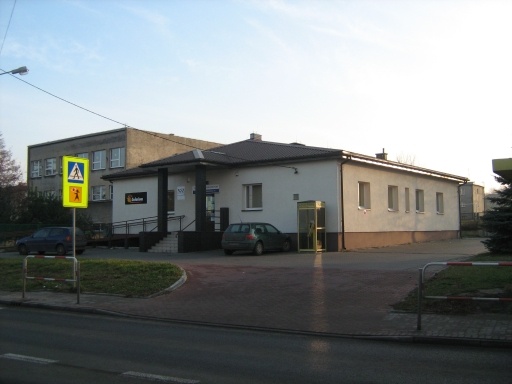 Niepubliczny Zakład Opieki Zdrowotnej zajmuje budynek starej szkoły wybudowany czynem społecznym w 1932 r. przez mieszkańców wsi Tąpkowice posiadający 4 izby lekcyjne, kancelarię, korytarz oraz piwnicę. Obecnie znajdują się w nim 
i działają: Poradnia medycyny rodzinnejPoradnia stomatologicznaGabinet fizykoterapiiPunkt lekarskiPoradnia dla kobietPoradnia rehabiilitacyjnaLaboratorium analitycznePoradnia okulistycznaInfrastruktura technicznaW Tąpkowicach istnieje dobrze rozwinięta infrastruktura techniczna. Miejscowość posiada sieć energetyczną, wodociągową,  gazową oraz teletechniczną. Istniejące uzbrojenie oraz budowa nowych dróg gminnych na terenie sołectwa pozwala na pozyskiwanie nowych terenów pod zabudowę indywidualną. Przez miejscowość Tąpkowice przebiega droga DK-78 na odcinku należącym do sołectwa jest w części wyremontowana. Droga ta posiada chodnik z jednej strony i po przebudowie wysepkę na zakręcie koło Szkoły Podstawowej.Kapitał społeczny i ludzki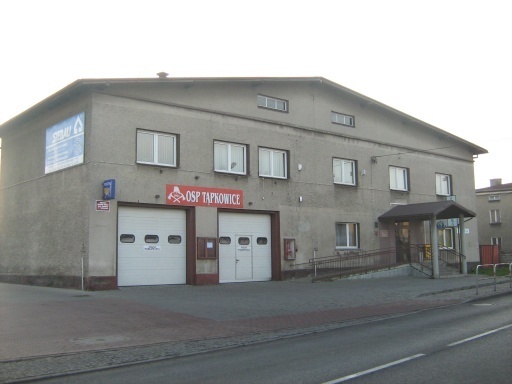 Starania o założenie Straży Ogniowej Ochotniczej 
w Tąpkowicach rozpoczęli 
w 1910 roku Aleksander Wołyniec - naczelnik Komory Celnej 
w Niezdarze na pograniczu zaborów ruskiego i pruskiego oraz proboszcz parafii p.w. św. Jakuba 
w Sączowie – ksiądz Stanisław Senko. Tąpkowice były wówczas na terenie zaboru rosyjskiego 
w Guberni Piotrkowskiej. 
25 sierpnia 1911 roku Gubernator Guberni Piotrkowskiej wyraził zgodę na powstanie Pożarowego Ochotniczego Towarzystwa Strażackiego w Tąpkowicach. Pierwszym prezesem został wybrany ks. Stanisław Senko. Straż liczyła wtedy 32 członków.  W skład Pożarowego Ochotniczego Towarzystwa Strażackiego w Tąpkowicach wchodziły również terenowe sekcje : Ożarowice i Niezdara. W listopadzie 1911 roku przystąpiono do budowy drewnianej szopy, w której było pomieszczenie na sprzęt strażacki oraz mała scena, widownia i galeria. Z inicjatywy organizacji strażackiej utworzono orkiestrę dętą, powołano amatorskie kółko teatralne. Wkrótce ze środków własnych zakupiono sprzęt gaśniczy. 
16 maja 1936 roku Rada Gromadzka wsi Tąpkowice powołała Komitet Budowy Strażnicy. 
W tym też roku stanął budynek remizy. Wybuch II wojny światowej ponownie zahamował działalność straży. Strażacy konspiracyjnie organizowali spotkania, prowadzili zbiórki 
i ćwiczenia. Po wojnie strażacy przystąpili do odbudowy remizy i doskonalenia swoich umiejętności, wzbogacali swoje wyposażenie. W uznaniu zasług straży społeczeństwo Tąpkowic ufundowało jednostce sztandar. Jego uroczyste wręczenie nastąpiło 19 sierpnia 1956 roku w 45 rocznicę powstania OSP w Tąpkowicach. Ochotnicza Straż Pożarna w Tąpkowicach zawsze aktywnie współpracowała z sąsiednimi jednostkami oraz uczestniczyła w pracach struktur zrzeszających straże tj. Związków OSP. Do roku 1996 byli członkiem Związku Gminnego OSP w Tąpkowicach, a od  1998 r. jako jedyna w gminie zrzeszona jest w Zarządzie Miejsko-Gminnym Związku OSP RP w Tarnowskich Górach. W lipcu 1995r. jednostka przystąpiła do Krajowego Systemu Ratowniczo-Gaśniczego. Była pierwszą jednostką w gminie, która dostąpiła tego zaszczytu. Za aktywny i pełen poświęcenia udział 
w ratowaniu życia ludzkiego i mienia członkowie OSP Tąpkowice byli wielokrotnie wyróżniani i nagradzani. Otrzymali wiele odznaczeń i medali W sierpniu 2001 odbyła się uroczystość z okazji 90-lecia działalności Ochotniczej Straży Pożarnej w Tąpkowicach. Obecnie jednostka liczy 51 członków czynnych,17 członków wspierających, 7 członków honorowych, Młodzieżowa Drużyna Pożarnicza – chłopców -4, dziewcząt -12. Funkcję prezesa pełni  Zdzisław Hetmańczyk, a prezesa honorowego Jan Wojnarowski. Naczelnik jednostki jest  Jerzy Zgajewski. OSP Tąpkowice ma swoją orkiestrę dętą, jej kapelmistrzem jest Grzegorz Zawodniak. Orkiestra uświetnia swoimi występami lokalne uroczystości, bierze udział w przeglądach orkiestr.  W maju 2008r. orkiestra uczestniczyła w wyjątkowym koncercie pod hasłem „Strażacy Ojcu Świętemu Janowi Pawłowi II w hołdzie”. Z Wadowic strażacka orkiestra przywiozła cenną nagrodę - sadzonkę dębu poświeconego przez Jana Pawła II.Koło Gospodyń Wiejskich powstało w 1929r. z inicjatywy Heleny Puzy, która została pierwszą jego prezeską aż do roku 1939. Obecnie należy do Koła 30 pań, a prezesuje Janina Swoboda (od roku 1998). Koło prowadzi działalność na rzecz środowiska lokalnego.  Współorganizuje obchody świąt państwowych i religijnych. Podejmuje ciekawą współpracę 
z Kołami Gospodyń z terenu gminy jak i gmin sąsiednich. Panie spotykają się na wspólnych zabawach folklorystycznych, np. Topienie Marzanny,  Wianki na Brynicy. Prezentują swoje wyroby kulinarne w czasie przeglądów i konkursów. Uczestniczą w kursach rękodzieła organizowanych przez BiOK w Tąpkowicach. Przy KGW działa zespół teatralno- kabaretowy „Bez chłopa”. Panie wraz ze swoją instruktorką  Jolantą Dąbrowską przygotowują oryginalne przedstawienia, które prezentują w czasie uroczystości wiejskich i gminnych.  Kapela ludowa „Sami swoi” w sześcioosobowym składzie,  popularyzuje miejscowy folklor muzyczny. Uświetnia uroczystości gminne, zabawy taneczne, bierze udział 
w przeglądach i festiwalach. Koło Terenowe Polskiego Związku Emerytów, Rencistów i Emerytów powstało w marcu 2007r. z inicjatywy Biblioteki i Ośrodka Kultury w Tąpkowicach. W zebraniu założycielskim wzięło 52 emerytów i rencistów z terenu gminy Ożarowice. Na przewodniczącą wybrano Danutę Szkutnik. Siedzibą Koła jest BiOK w Tąpkowicach. Koło podejmuje różnorodne  działania na rzecz zintegrowania środowiska  emerytów i rencistów.  Organizuje spotkania okolicznościowe (np. Piknik Emerytów) i wycieczki, współpracuje z organizacjami społecznymi działającymi na terenie gminy. Koło Związku Kombatantów RP i Byłych Więźniów Politycznych istniało 
w Tąpkowicach do stycznia 2008 r. Rozwiązanie Koła nastąpiło w związku z podeszły wiekiem jego członków i brakiem  chętnych osób do pracy w Zarządzie.  Kombatanci należący dotychczas do tąpkowickiego Koła zostali członkami Koła Miejskiego ZKRP i BWP w Tarnowskich Górach. Mimo takiego rozwiązania organizacyjnego, dwa sztandary kombatanckie pozostały w gminie i są przechowywane w BiOK w Tąpkowicach. Poczty sztandarowe w dalszym ciągu będą uczestniczyć w uroczystościach religijnych .Na terenie sołectwa Tąpkowice znajduje się stadnina koni Western Rancho Tąpkowice.  Ośrodek agroturystyczny oferujący wypoczynek w połączeniu z jazdą konną lub nauką jazdy konnej.
W sezonie zimowym proponuje kuligi, a w sezonie letnim wycieczki do ciekawych miejsc 
w okolicy.Podmioty gospodarczeCyplińska Grażyna. Sklep obuwniczy 
Zwycięstwa 16 , 42-624 TąpkowiceFlamal. FHU. Flak D. Kościelna 1 , 42-624 TąpkowiceHanak Beata. Sklep przemysłowy Zwycięstwa 3 , 42-624 TąpkowiceKwaczyńska Zdzisława. Sklep spożywczo – przemysłowyZwycięstwa 38 , 42-624 TąpkowiceLubowiecka Ewa, mgr farm. Apteka Zwycięstwa 17 , 42-624 TąpkowiceMaja. Gabinet fryzjerski Zwycięstwa 70 , 42-624 TąpkowiceSwoboda H. Minibar Zwycięstwa 17 , 42-624 TąpkowiceSzafirek. Michalska A. Zwycięstwa , 42-624 TąpkowiceU Joli. Sklep odzieżowy Zwycięstwa 12 , 42-624 TąpkowiceWesternclub. Stadnina Stokrotek 2 , 42-624 TąpkowiceWitkowska Wiesława. Delikatesy CentrumZwycięstwa 9 , 42-624 TąpkowiceFirma TAP.net Jacek JanotaZwycięstwa 87, 42-624 Tąpkowice "Fakir" Zajazd Henryk StrauchZwycięstwa 6, 42-624  Tąpkowice"Ksymena" Centrum Mody Ślubnej Iwona CzaplaZwycięstwa 11, 42-624  Tąpkowice"Kwiaty i Upominki" . Kwiaciarnia Kamila SokołaZwycięstwa 19, 42-624  Tąpkowice„Matbud" Sprzedaż Materiałów Budowlanych Hurt-DetalZwycięstwa 10,  42-624 TąpkowiceRodzinny Dom Opieki Zielony Dworek”  Małgorzata SzołtysikZwycięstwa 7,  42-624 TąpkowiceAnaliza SWOTAnaliza mocnych i słabych stronAnalizę dokonano wykorzystując zgromadzone materiały na temat zasobów miejscowych
oraz wyniki ankiety,  którą  przeprowadzono wśród mieszkańców sołectwa.W ankietyzacji przeprowadzonej wśród mieszkańców miejscowości na  rozesłanych ankiet 100 powróciło  ankiet. 88  Analiza otrzymanych ankiet pozwoliła na zdefiniowanie słabych i mocnych stron miejscowości oraz jej szans i zagrożeń. Analiza szans i zagrożeń dla rozwoju miejscowościCharakterystyka i opis miejsc o szczególnym znaczeniu dla zaspakajania potrzeb mieszkańców Na terenie każdej miejscowości znajdują się obszary bądź obiekty, które ze względu na swój charakter czy też położenie, stanowią atrakcję dla jej mieszkańców. Są to obszary 
i obiekty o szczególnym znaczeniu dla zaspokojenia potrzeb mieszkańców, a także sprzyjające nawiązywaniu kontaktów społecznych. Ze względu na położenie oraz cechy funkcjonalno–przestrzenne w miejscowości Tąpkowice miejscami takimi są:- przestrzeń pomiędzy budynkiem Szkoły Podstawowej a budynkiem w którym mieści się siedziba BiOK, teren w naturalny sposób stanowiący centrum miejscowości, - teren wokół cmentarza który dla mieszkańców stanowi bardzo ważny element urbanistyczny miejscowości,- terenem który przy należytym zainwestowaniu może w dużym stopniu pełnić funkcje dla zaspakajania potrzeb mieszkańców jest obszar stanowiący w przeszłości fragment umocnień warownych „Śląsk”. Jego zagospodarowanie będzie służyło nie tylko mieszkańcom (ścieżki spacerowe i edukacyjne) ale również będą atrakcją przyciągającą turystów. Poza tym, istnieją też tereny dla których ze względu na ich pierwotny charakter, a także zaprzestanie dotychczasowej działalności, należy określić nowe funkcje terenami tymi są połacie łąk, które w chwili obecnej nie są już użytkowane, a mogły by stanowić miejsce wyznaczenia szklaków rowerowych i konnych.   Opis planowanych  przedsięwzięćCelem planowanych przedsięwzięć jest przede wszystkim poprawa estetyki, stanu bezpieczeństwa oraz optymalne zagospodarowanie dostępnych terenów w celu utworzenia centrum miejscowości, stworzenia funkcjonalnej przestrzeni publicznej, atrakcyjnej bazy sportowo-rekreacyjnej.Cele generalne: Tąpkowice powinna być miejscowością: oferującą bezpieczeństwo, komfort i wysoki standard życia swym mieszkańcomw której ludziom żyje się wygodnie i dostatnio,czystą i zadbaną.posiadającą rozwiniętą i odpowiednio wykorzystywaną infrastrukturę techniczną, turystyczną i społeczną - atrakcyjną turystycznie. oferującą atrakcyjne tereny rekreacyjne, wypoczynkowe, posiadającą przygotowane tereny pod budownictwo indywidualne.Projekt odnowy centrum miejscowości TąpkowiceTytuł projektuRozbudowa budynku BiOK zagospodarowanie terenu wokół budynku na potrzeby centrum miejscowości. Uzasadnienie projektuTeren pomiędzy szkołą podstawową a budynkiem Biblioteki i Ośrodka Kultury (BiOK) w Tąpkowicach to idealne miejsce na stworzenie centrum miejscowości. Częściowo zagospodarowany już teren, wymaga dodatkowych inwestycji w celu stworzenia przestrzeni publicznej umożliwiającej racjonalne jej wykorzystanie. Posiadanie odpowiednio zagospodarowanego terenu w centrum miejscowości powodować będzie, 
iż miejscowość będzie atrakcyjną nie tylko dla mieszkańców ale i również dla przyjezdnych odwiedzających Tąpkowice. Rozbudowa budynku BiOK-u 
o pomieszczenia kuchni i zaplecza spowoduje rozszerzenie oferty kulturalnej i społecznej miejscowości. Przewidywana inwestycja realizowana będzie na działkach nr. 204/1, 240/2, 244/5, 244/9, 245/6)  Cele projektuCentrum miejscowości powinno być miejscem Funkcjonalnym,Estetycznym,Bezpiecznym,Atrakcyjnym dla mieszkańców i turystów.Opis projektuZagospodarowanie terenu wokół remizy:Rozbudowa budynku BiOK,Budowa boiska wielofunkcyjnego wraz z zapleczem,Modernizacja sceny plenerowej,Budowa wiaty grillowej wraz z zapleczem gospodarczym, Stworzenie przestrzeni parkowej,Rozbudowa parkingu,Rozprowadzenie sieci elektrycznej po zagospodarowywanym terenie, Budowa oświetlenia terenu,Zagospodarowanie terenu zielenią niską oraz małą architekturą.Szacunkowy koszt planowanego przedsięwzięcia Harmonogram planowanego przedsięwzięciaWykres Gantta Projekt budowy parkingu przy cmentarzu parafialnymTytuł projektuBudowa parkingu przy cmentarzu parafialnymUzasadnienie projektuTeren przy cmentarzu parafialnym jest kolejnym miejscem na terenie miejscowości stanowiącym przestrzeń publiczną. Planowane przedsięwzięcie pozwoli na nadanie temu miejscu nowego wyglądu i funkcjonalności, a tym samym przestrzeń ta zostanie odpowiednio zagospodarowana co podniesie walory estetyczne miejscowości.      Cele projektuParking przy cmentarzu:Podniesie bezpieczeństwo,Poprawi estetyki miejscowości,Zagospodarowanie przestrzeni publicznej. Opis projektuWykonanie parkingu:Wyznaczenie terenu parkingu,Budowa parkingu, wraz z dojazdemZagospodarowanie zielenią niską oraz małą architekturą.Szacunkowy koszt planowanego przedsięwzięcia Harmonogram planowanego przedsięwzięciaWykres Gantta Projekt  wytyczenia i oznakowania ścieżek spacerowych.Tytuł projektuBudowa ścieżek spacerowych.Uzasadnienie projektuNa terenie miejscowości Tąpkowice znajdują się pozostałości fortyfikacji z okresu 
II wojny światowej są to jedne z nielicznych atrakcji turystycznych. Dla zwiększenia atrakcyjności należy w sposób racjonalny zagospodarować posiadane zasoby. Można 
to osiągnąć poprzez wytyczeni, odpowiednie oznakowanie oraz opisanie znajdujących 
się budowli. Stworzona ścieżka tematyczna będzie magnesem przeciągającym pasjonatów historii i fortyfikacji obronnych oraz miejscem gdzie młodzież będzie mogła w sposób namacalny uczyć się współczesne historii. Cele projektuWykorzystanie potencjału sołectwa.Zwiększenie atrakcyjności obszaru miejscowości.Promocja wsi.Stworzenie miejsca ciekawego spędzenia czasu na terenie miejscowości.Opis projektu Tworzenie agroturystyki,Budowa ścieżek – tras  spacerowych,Oznakowanie tras,Zagospodarowanie tras małą architekturą,Przygotowanie fortyfikacji do zwiedzania. Szacunkowy koszt planowanego przedsięwzięcia Harmonogram planowanego przedsięwzięciaWykres Gantta Projekt  budowy krytej pływalni.Tytuł projektuBudowa krytej pływalni.Uzasadnienie projektuNa terenie miejscowości Tąpkowice jak i na terenie całej gminy Ożarowice brak jest miejsc w których dzieci i młodzież mogli by korzystać z możliwości kąpieli wodnych. Sołectwo Tąpkowice posiada odpowiednie tereny na których możliwa jest realizacja takiego obiektu jak kryta pływalnia. Ta lokalizacja jest również bardzo dogodną dla reszty mieszkańców gminy, sołectwo Tąpkowice położone jest bowiem w centralnej części gminy. Mieszkańcy będą mogli zatem w sposób nieograniczony korzystać z tej atrakcji. Wybudowanie krytej pływalni będzie niewątpliwą atrakcją nie tylko dla mieszkańców gminy Ożarowice ale i dla mieszkańców gmin ościennych, którzy w chwili obecnej korzystają 
z takich obiektów w Tarnowskich Górach lub Dąbrowie Górniczej i wiąże się to
z koniecznością długotrwałych dojazdów.Cele projektuWykorzystanie potencjału sołectwa.Zwiększenie atrakcyjności obszaru miejscowości i gminy.Promocja wsi.Stworzenie miejsca ciekawego spędzenia czasu na terenie miejscowości.Rozwijanie sportowego trybu życia wśród dzieci i młodzieży.Opis projektu Budowa pływalni,Zagospodarowanie terenu,Budowa parkingu. Szacunkowy koszt planowanego przedsięwzięcia Harmonogram planowanego przedsięwzięciaWykres Gantta Przedsięwzięcia, których realizacja uzależniona jest od instytucji wyższego szczeblaModernizacja dróg,  budowa chodników i budowa kanalizacji zbiorczej.Droga krajowa nr DK-78 (renowacja nawierzchni, budowa chodnika z obydwu stron jezdni);Drogi gminne  (odnowienie i poszerzenie, nowa  nawierzchnia, budowa chodników),Dudowa kanalizacji ściekowej zbiorczej w połączeniu z resztą gminy. Pikniki, spotkania pleneroweOdpust parafialny -  Narodzenie św. Jana Chrzciciela – 24 czerwcaGminny Festiwal Kolęd i PastorałekBabski ComberFestiwal Piosenki Ekologicznej i PrzyrodniczejPiknik EmeryckiSzkolenia i pobudzanie świadomości mieszkańców Ważne tematy, których maja dotyczyć szkolenia:Ekologia.Segregacja śmieci.Czystość posesji.Odnawialne Źródła Energii. Harmonogram planowanych przedsięwzięćArkusz planowania krótko terminowego (2009 r. – 2011r.)Arkusz planowania długo terminowego(2012-2015 r.)Realizacja powyższych  zadań jest uzależniona od możliwości pozyskania środków zewnętrznych.Zarządzanie i promocjaZa realizację Planu Odnowy Miejscowości Tąpkowice odpowiedzialna będzie Rada Sołecka sołectwa Tąpkowic wraz z Sołtysem oraz Wójt Gminy Ożarowice.We wszystkich sprawach związanych z wydatkowaniem środków finansowych oraz składaniem wniosków o dotacje z różnych źródeł, będzie odpowiedzialny Wójt Gminy Ożarowice. Rada Sołecka będzie na bieżąco monitorować realizację planu i raz do roku składać sprawozdanie mieszkańcom sołectwa z realizacji Planu oraz wnioskować o ewentualne zmiany w Planie.Rada Sołecka będzie również gromadzić, selekcjonować i opracowywać wszelkie informacje dotyczące realizacji Planu Odnowy Miejscowości, będzie również odpowiedzialna za jego promocje na terenie miejscowości. Za promocję na terenie Gminy i poza nią odpowiedzialny będzie Wójt Gminy Ożarowice. Plan Odnowy Miejscowości Tąpkowice musi dla swej ważności uzyskać akceptację Rady Gminy Ożarowice. Zgodność Planu z dokumentami wyższej rangiPrzedstawiony powyżej Plan Odnowy Miejscowości Tąpkowice spójny jest 
z następującymi dokumentami: Studium uwarunkowań i kierunkami Zagospodarowania Przestrzennego gminy Ożarowice,Strategią Rozwoju Powiatu Tarnogórskiego, Strategią Rozwoju Województwa Śląskiego na lata 2000-2015.Mocne stronySłabe stronyDobre połączenie komunikacyjne 
z siecią dróg krajowych.Bliskość aglomeracji śląskiej,Bliskość lotniska Katowice-Pyrzowice (5km).Dobrze wykształcona młodzież.Pracowici mieszkańcy z dużą inicjatywą.Działalność organizacji społecznych (m.in. OSP, KGW)Dobrze rozwinięte centrum wsi(Ośrodek zdrowia, Szkoła Podstawowa, Kościół, Strażnica OSP oraz liczne sklepy.)Odnowiona nawierzchnia odcinku drogi 
DK 78 przechodzącego .Brak infrastruktury turystycznej.Brak kanalizacji sanitarnej.Słaba promocja walorów Tąpkowic.Bardzo duże natężenie ruchu samochodowego na drodze DK 78.Krytyczny stan drogi DK 78Brak Miejscowego Planu Zagospodarowania PrzestrzennegoSzanse dla rozwoju miejscowościZagrożenia dla rozwoju miejscowościPromocja miejscowości Ożarowice i jej walorówMigracja ludzi z miasta na wieś.Wzrost liczby mieszkańców, rozwój budownictwa jednorodzinnego Pozyskanie dofinansowania ze środków unijnych na rozbudowę infrastruktury technicznej, turystycznej i społeczno-kulturalnej.Rozbudowa portu lotniczego - wzrost ilość stanowisk pracyMigracja uzdolnionej młodzieży do miast Śląska i Zagłębia.Trudności w pozyskiwaniu funduszy
na finansowanie  aktywności społecznej.Bardzo skomplikowane procedury
w pozyskiwaniu  funduszy z Unii Europejskiej.Wzrost ruchu drogowego – dojazd do autostrady A1 (węzeł Pyrzowice ze starym odcinkiem DK 78) biegnie przez centrum miejscowości Lp.Nazwa fazy - zadania Koszt netto 
(w PLN)VAT 
(w PLN)Koszt brutto 
(w PLN)1.Rozbudowa budynku BiOK2 000 000,00460 000,002 460 000,002.Budowa boiska wielofunkcyjnego wraz z zapleczem500 000,00115 000,00615 000,003.Modernizacja sceny plenerowej150 000,0034 500,00184 500,004.Budowa wiaty grillowej wraz z zapleczem gospodarczym50 000,0011 500,0061 500,005.Stworzenie przestrzeni parkowej50 000,0011 500,0061 500,006.Rozbudowa parkingu150 000,0034 500,00184 500,007.Rozprowadzenie sieci elektrycznej po zagospodarowywanym terenie30 000,006 900,0036 900,008.Budowa oświetlenia terenu30 000,006 900,0036 900,009.Zagospodarowanie terenu zielenią niską oraz małą architekturą.50 000,0011 500,0061 500,00Razem Razem 3 010 000,00692 300,003 702 300,00Lata2009200920092009201020102010201020112011201120111.2.3.4.5.6.7.8.9l.pNazwa fazy zadania Koszt netto (w PLN)VAT 
(w PLN)Koszt brutto 
(w PLN)1.Wyznaczenie terenu parkingu5 000,001 150,006 150,002.Budowa parkingu100 000,0023 000,00123 000,003.Zagospodarowanie zielenią niską oraz małą architekturą50 000,0011 500,0061 500,00Razem Razem 155 000,0035 650,00190 650,00Lata 2009200920092009201020102010201020112011201120111.2.3.l.pNazwa fazy zadania Koszt netto 
(w PLN)VAT 
(w PLN)Koszt brutto 
(w PLN)1.Tworzenie agroturystyki5 000,001 150,006 150,002.Budowa ścieżek – tras  spacerowych150 000,0034 500,00184 500,003.Oznakowanie tras40 000,009 200,0049 200,004.Zagospodarowanie tras małą architekturą,50 000,0011 500,0061 500,005.Przygotowanie fortyfikacji do zwiedzania100 000,0023 000,00123 000,00Razem Razem 345 000,0079 350,00424 350,00Lata 2011201120112011201220122012201220132013201320131.2.3.4.5.l.pNazwa fazy zadania Koszt netto 
(w PLN)VAT 
(w PLN)Koszt brutto 
(w PLN)1.Budowa pływalni5 000 000,001 150 000,006 150 000,002.Zagospodarowanie terenu50 000,0011 500,0061 500,003.Budowa parkingu140 000,0032 200,00172 200,00Razem Razem 5 190 000,001 193 700,006 383 700,00Lata 2013201320132013201420142014201420152015201520151.2.3.Lp.Nazwa zadania.Planowany termin realizacji.Szacunkowy koszt w tyś. PLNUwagi.1.Zagospodarowanie terenu wokół remizy OSP na potrzeby centrum miejscowości IV kw 2009 – 
III kw 20113 702,302.Budowa parkingu przy cmentarzu parafialnym III kw 2011 – 
III kw 2011190,65Lp.Nazwa zadania.Planowany termin realizacji.Szacunkowy koszt w tyś. PLNUwagi.1.Budowa bazy turystycznejI kw 2012 
– III kw 2012424,352.Budowa krytej pływalniIIkw 2013 
– Ikw   20156 383,70